Добавление сертификата подписи отчета в ON-lineДля выполнения операции выполнить следующее: войти в систему сбора отчетности по ссылке https://websbor.gks.ru/webstat, войти в раздел Респонденты, сдать отчетность, ввести свою учетную запись и пароль, перейти в раздел Профиль и выбрать пункт «Сертификаты». При выборе пункта откроется страница «Список сертификатов», предназначенная для загрузки новых и просмотра ранее загруженных сертификатов организации. Страница «Сертификаты», которая состоит из фильтра и рабочей области (Рисунок 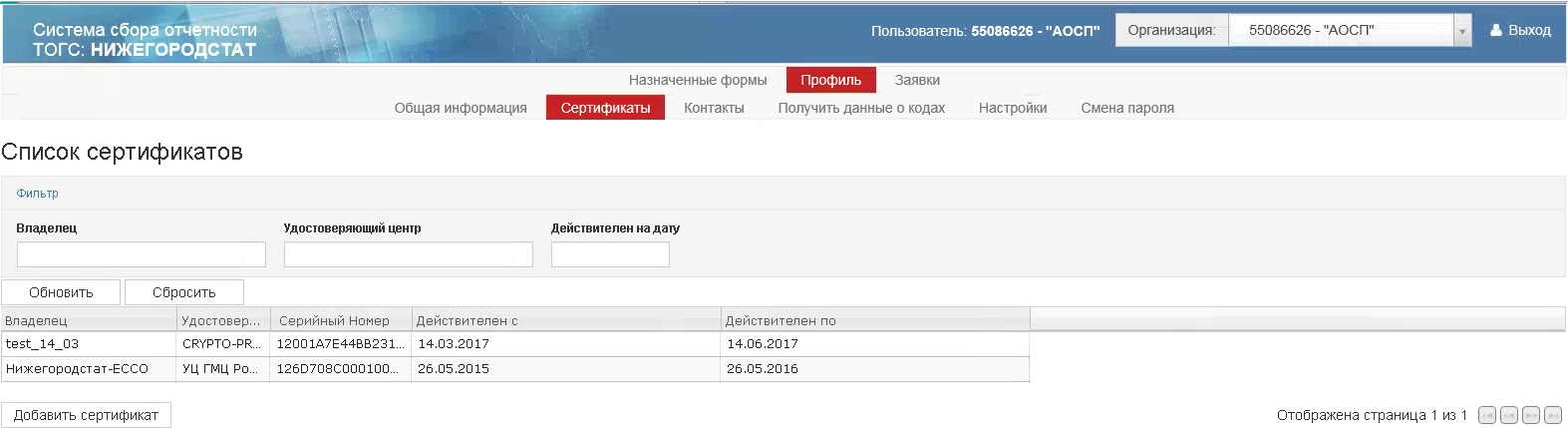 Рисунок 1 – Страница «Сертификаты»ФильтрФильтр включает следующие параметра для формирования списка сертификатов:«Владелец» - владелец сертификата. Значение вводится вручную;«Удостоверяющий центр» - владелец удостоверяющего центра. Значение вводится вручную;«Действителен на дату» - дата, выбирается вручную или из выпадающего календаря.Рабочая областьСписок сертификатов представлен следующими графами:«Владелец»;«Удостоверяющий центр»;«Серийный номер»;«Действителен с»;«Действителен по».Для загрузки нового сертификата в модуль, необходимо нажать кнопку «Добавить сертификат». Появится окно «Новые сертификаты» (Рисунок 2).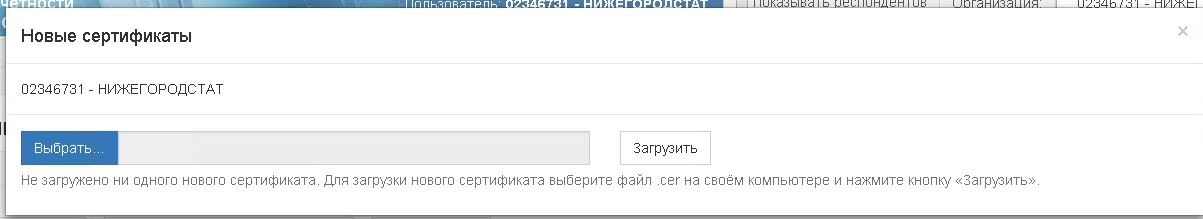 Рисунок 2 – Окно «Новые сертификаты»Для добавления сертификата необходимо нажать кнопку «Выбрать». Откроется окно для выбора сертификата. После того, как сертификат выбран и отображен в окне «Новые сертификаты», для его добавления требуется нажать кнопку «Загрузить» (Рисунок 3). 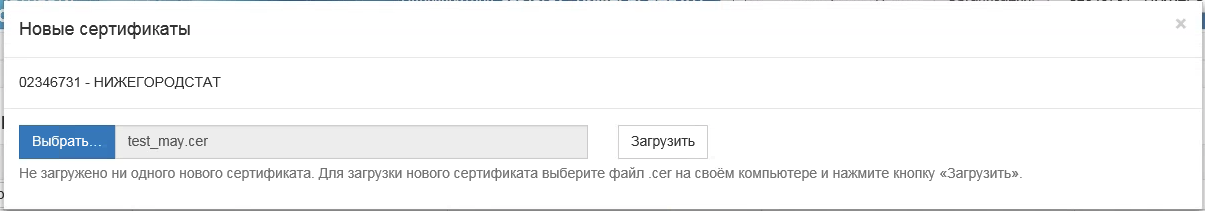 Рисунок 3 – Окно загрузки выбранного сертификата 